Peace Education Result□ Student reaction□ Teacher's opinion.□ Class PhotoDate3.3.2022.CountryCroatiaPlaceSlavonski Brod, CroatiaSchool typePrimary schoolLesson Peace Education lessons 11 and 12Peace Education lessons 11 and 12Peace Education lessons 11 and 12NameContentContentNameBefore classAfter classTena V.I don’t know what can I do to make peaceThrough today's class, I learned that I can make peace in my family and in my class. I can be the one to help my friends if they are fighting.LukaI don’t know if I can be courageousToday I learned that all that I do matter. And I can be brave doing small thing in the name of peace.ContentIn this class students will learn and understand the law-abiding spirit through the necessity of law. They will understand that one needs to have traits of peace in order to observe law and that a binding law of peace is needed to achieve peace. Students will also learn that realizing peace requires courageous actions. They will understand that the love for peace becomes the engine for achieving peace and that they are the answer to realizing peace and be determined to take part in peace workPhoto 1 Photo 2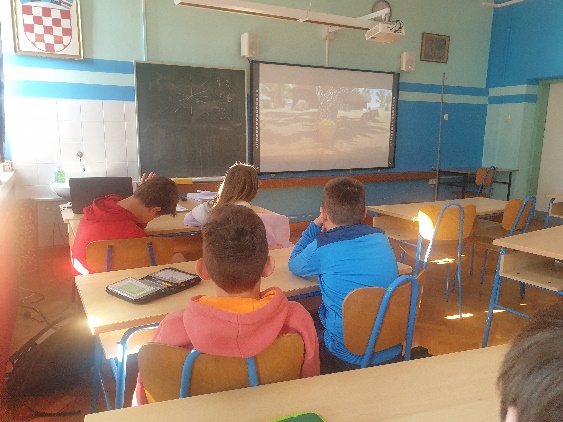 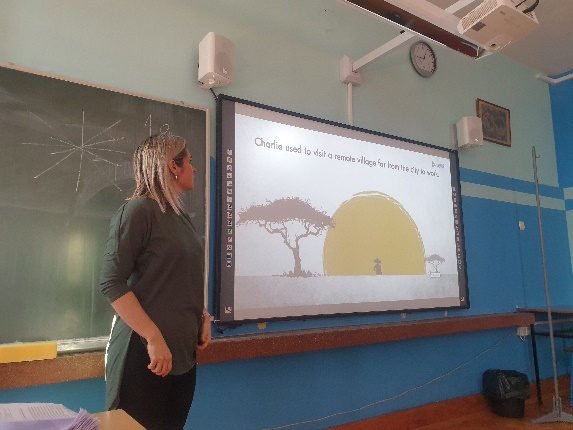 Photo 3 Photo 4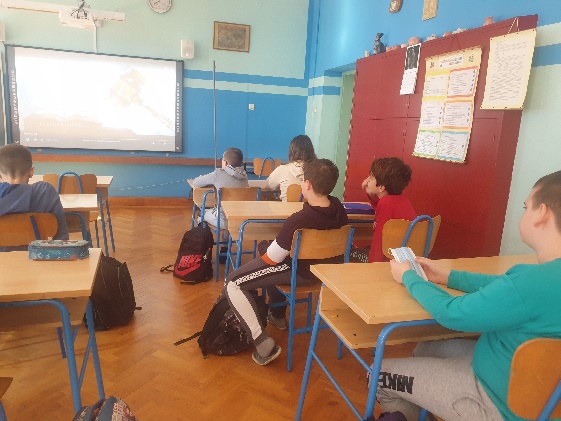 